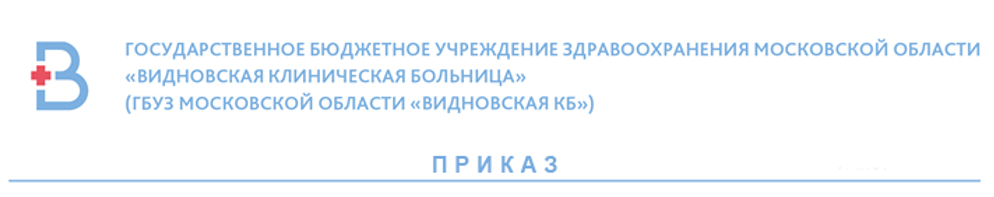 от октября 2023г.						№ __ _____АХД«О совершенствовании организации первичной медико-санитарной помощи в неотложной форме населению Ленинского городского округа»В целях повышения доступности и качества оказания первичной медико-санитарной помощи населению Ленинского городского округа в неотложной форме, а также в целях исполнения приказа Министерства Здравоохранения Московской области от 04 декабря 2018 года №1931 «О совершенствовании организации первичной медико-санитарной помощи в неотложной форме населению Московской области» , в целях исполнения приказа Министерства Здравоохранения Московской области от 17.04.2020 .№455 «О временном порядке организации первичной медико-санитарной помощи в неотложной форме населению Московской области»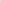 ПРИКАЗЫВАЮ:  Утвердить:Положение об выездных бригадах отделении вызовов на дом (далее-ОВНД) ГБУЗ Московской области «Видновская КБ» по оказанию первичной медико-санитарной помощи в неотложной форме (далее -Положение) (приложение 1);Перечень мест дислокации выездных бригад ОВНД(приложение2);Табель оснащения выездной бригады неотложной медицинской помощи для оказания медицинской помощи взрослому населению согласно приказу МЗ МО от 04.12.18 №1931 «О совершенствовании организации первичной медико-санитарной помощи в неотложной форме населению Московской области» (приложение З);Табель оснащения выездной бригады неотложной медицинской помощи для оказания медицинской помощи детскому населению согласно приказу МЗ МО от 04.12.18 №1931 «О совершенствовании организации первичной медико-санитарной помощи в неотложной форме населению Московской области» (приложение 4);Перечень неотложных состояний, являющихся поводом вызова медицинского работника ОНМП (приложение 5);2Назначить ответственным лицом за организацию работы выездных бригад отделения вызовов на дом ГБУЗ Московской области «Видновская КБ» Михайлову Е.О. врача терапевта-участкового врачебной амбулатории «Развилка». 3. Ответственному лицу за организацию работы выездных бригад отделения ОВНД организовать и обеспечить:деятельность выездных бригад ОВНД в соответствии с действующими нормативными документами и Положением, утвержденным настоящим приказом;выполнение плановых объемов по оказанию неотложной медицинской помощи выездными бригадами ОВНД;оформление всех случаев оказания неотложной медицинской помощи на дому в системе ЕМИАС, в срок постоянно;ежедневный контроль за качеством введения медицинской документации во всех случаях оказания неотложной медицинской помощи населению выездными бригадами ОВНД, в срок постоянно;своевременность подачи выездными бригадами ОВНД на оплату всех случаев оказания медицинской помощи в неотложной форме, в срок постоянно;медицинских работников, оказывающих неотложную медицинскую помощь, укладкой по неотложной медицинской помощи; своевременность обработки операторами ЭВМ колл-центра ОВНД прием вызовов по неотложной помощи, переданных через систему ЕМИАС от ГБУЗ МО «Московской областной Станции скорой медицинской помощи» ежедневно с 8.00-18.00, включая праздничные и выходные дни.ежедневный контроль за своевременностью обслуживания вызовов и качеством оказания медицинской помощи в неотложной форме медицинскими работниками выездных бригад ОВНД, в срок постоянно;ежедневный контроль за количеством отменных вызовов по неотложной форме, зарегистрированных в ЕМИАС;проведение разбора 100% всех отмененных в ЕМИАС «Отделения вызовов на дом», или необслуженных вызовов по неотложной форме, поступивших в ОВНД для оказания неотложной медицинской помощи выездными бригадами ОВНД, в срок постоянно;оформление операторами ЭВМ колл-центра ОВНД обработку в системе ЕМИАС медицинской документации не менее 70-80 случаев медицинской помощи на 1,0 ставку;предоставление сводного отчета о работе ОВНД ГБУЗ Московской области ЗОтветственное лицо ОВНД несет персональную ответственность за выполнение плановых объемов по оказанию неотложной медицинской помощи.Заведующим амбулаторно-поликлиническими структурными подразделениями Евлоевой Р.И., Барило В.А., Масловой Е.В., Гасановой П.П., Каримовой А.Р., Кузнецовой С.С., Дуванской Я., Бурцевой Т.В., Курбанмагомедову М.М., Полатовской Е.А., Коваленко Д.Н., Лихошерстовой Е.А. организовать и обеспечить:предоставлять персонал отделению вызовов на дом, по потребности ответственного лица, в период роста заболеваемости и увеличением количества вызововЗаместителю главного врача по экономическим вопросам Е.В. Ермишиной:Мисриханову Н.К. организовать и обеспечить:работу санитарного автотранспорта для оказания неотложной помощи на дому с 8.00-22.00, ежедневно, включая выходные и праздничные дни;удовлетворительное техническое состояние санитарного автотранспорта, закрепленных за ОВНД.Заместителю главного врача по организационно-методической работе Иващенко Н.Н.:организовать и обеспечить мониторинг выполнения плановых объемов по неотложной медицинской помощи ОНМП ежемесячно.Заведующей аптекой Сериковой В.В. организовать и обеспечить:оснащение лекарственными средствами, медицинскими изделиями и медицинским оборудованием ОНМП в соответствии с табелем оснащения, утвержденного приказом МЗ МО от 04.12.2018 № 1931 «О совершенствовании организации первичной медико-санитарной помощи в неотложной форме населению Московской области».На время отсутствия ответственного лица, его обязанности возлагаются на лицо, назначенное приказом главного врача, которое приобретает соответствующие права и несет ответственность за надлежащее исполнение на него обязанностей.Контроль за исполнением приказа возложить на и.о. заместителя главного врача по амбулаторно-поликлинической сети Асанова Т.М.Главный врач	                                                  	Б.Г. БутаевПриложение 1 (справочное)УТВЕРЖДЕНО приказом Положение об выездных бригадах отделения неотложной медицинской помощи ГБУ3 Московской области «Видновская КБ» по оказанию первичной медико-санитарной помощи в неотложной форме.Общие положенияОтделение вызовов на дом (далее - ОВНД) является структурным подразделением ГБУЗ МО «Видновская КБ» (далее-медицинская организация) и организуется для оказания неотложной медицинской помощи по поводам, не входящим в порядок оказания скорой, в том числе скорой специализированной медицинской помощи, утвержденных приказом Министерства здравоохранения Российской Федерации от 20 июня 2013 г. №388 н «Об утверждении порядка оказания скорой, в том числе специализированной, медицинской помощи» .неотложная медицинская помощь лицам на дому осуществляется в течение не более 2-х часов после обращения пациента или иного лица об оказании медицинской помощи.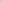 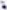 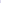 выездные бригады отделения неотложной медицинской помощи осуществляют оказание медицинской помощи в неотложной форме, ежедневно с понедельника по воскресенье с 8.00-22.00, включая праздничные и выходные дни. Вне рабочего времени ОВНД, неотложная медицинская помощь осуществляется Видновской подстанцией ГБУЗ МО «Московская областная станция скорой медицинской помощи».отделение вызовов на дом размещается на первом этаже медицинской организации в помещениях, отвечающих утвержденным санитарным правилам и нормам, требованиям эксплуатации и технике безопасности.работа выездных бригад организуется с использованием санитарного автотранспорта, закрепленных за ОВНД. Неотложная медицинская помощь выездных бригад осуществляется в качестве:первичной доврачебной медико-санитарной помощи-фельдшерами;первичной врачебной медико-санитарной помощи — врачами терапевтами участковыми, врачами педиатрами участковыми, врачами общей практики, врачами неотложной медицинской помощи.Медицинскую помощь в ОВНД могут оказывать медицинские работники ОВНД, либо медицинские работники амбулаторно-поликлинических структурных подразделений ГБУЗ Московской области «Видновская КБ», в соответствии с утвержденным графиком дежурств.В ОВНД размещается план (схема) зоны оперативной ответственности с четким обозначением улиц, домов, медицинских организаций, аптек, отделений милиции, а также необходимый инструктивно-методический материал, которые должны быть доступны персоналу в течение всего рабочего времени.Основной задачей ОВНД является оказание первичной медико-санитарной помощи взрослому и детскому населению, при внезапных острых заболеваниях, состояниях, обострении хронических заболеваний, не опасных для жизни и не требующих экстренной специализированной медицинской помощи (далее- неотложная состояния).Медицинский персонал ОВНД обеспечивается телефонной корпоративной связью и удостоверениями сотрудника организации. При поступлении вызова в ОВНД, при котором требуется оказание медицинской помощи в экстренной форме, организуется информирование телефонной связью оперативного отдела ССМП для принятия решения о направлении к месту выездной бригады ССМП. Оперативный отдел ССМП информирует телефонной связью Учреждение об окончании оказания медицинской помощи по данному вызову.Медицинским персоналом ОВНД, в случае временной нетрудоспособности пациента, выдается лист нетрудоспособности в соответствии с пунктом 6 Порядка выдачи листков нетрудоспособности, утвержденного приказом Министерства Здравоохранения и социального развития Министерства здравоохранения и социального развития Министерства здравоохранения Российской Федерации от 29.06.2011 №624н, или медицинская справка учащегося.Врачом ОВНД (или фельдшером), по решению руководителя Учреждения в соответствии с приказом Министерства здравоохранения и социального развития Российской Федерации от 23.03.2012 №252н «Об утверждении Порядка возложения на фельдшера, акушерку руководителем медицинской организации при организации оказания первичной медико-санитарной помощи и скорой медицинской помощи отдельных функций лечащего врача по непосредственному оказанию медицинской помощи пациенту в период наблюдения за ним и его лечения, в том числе по назначению и применению лекарственных препаратов, включая наркотические лекарственные препараты и психотропные лекарственные препараты») при наличии показаний выписываются рецепты на лекарственные препараты, включая наркотические лекарственные препараты и психотропные лекарственные препараты.В случае отсутствия эффекта от оказываемой медицинской помощи, ухудшении состояния пациента и возникновении угрожающих жизни состояний, медицинские работники принимают меры к их устранению с использованием стационарной или переносной укладки экстренной медицинской помощи и организуют вызов бригады скорой медицинской помощи, либо транспортировку пациента в медицинскую организацию, оказывающую специализированную медицинскую помощь, в сопровождении медицинского работника.1.13 Медицинский работник ОВНД своевременно оповещает руководителя медицинской организации и территориальное Управление (отдел) Федеральной службы по надзору в сфере защиты прав потребителей и благополучия человека по Московской области о случаях, впервые выявленных инфекционных заболеваний.1.14 При выявлении особо опасного инфекционного заболевания, при возникновении внештатных и чрезвычайных ситуаций медицинский работник ОВНД действует согласно утвержденной инструкции и схеме оповещения.1.15 Поступивший непрофильный вызов регистрируется и незамедлительно передается медицинским работником ОВНД в подразделение скорой медицинской помощи (отказ в приеме данных вызовов категорически запрещен).1.16. О целях и задачах, создаваемых ОВНД, а также о порядке обращения граждан за неотложной медицинской помощью заведующим отделением ОВНД организуется широкое информирование населения, в том числе с использованием средств массовой информации.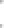 2. Структура и штаты ОНМПСтруктура, численность и штаты выездной бригады ОВНД для оказания неотложной медицинской помощи определяются руководителем медицинской организацииОВНД комплектуется:2.1 в должности врача неотложной медицинской помощи специалисты, имеющие высшее медицинское образование по специальности «Лечебное дело», «Педиатрия» и сертификат специалиста по специальности «Общая врачебная практика (семейная медицина)», «Педиатрия», «Терапия» «Скорая и неотложная медицинская помощь», «Лечебное дело», или свидетельство об аккредитации по специальности «Терапия», «Скорая и неотложная медицинская помощь», «Лечебное дело», «Педиатрия».В должности среднего медицинского персонала «Фельдшер» специалисты, имеющие среднее профессиональное образование по специальности «Лечебное дело» и сертификат по специальности «Лечебное дело», «Скорая и неотложная помощь».Дополнительные требования к обучению указанных медицинских работников для работы в ОВНД не устанавливаются. Средним медицинским персоналом (фельдшер или медицинская сестра), имеющим сертификат по специальности «Лечебное дело», «Скорая медицинская помощь» или «Сестринское дело».Приложение 2(справочное)УТВЕРЖДЕНО приказом Перечень мест дислокации выездных бригад ОВНД.Поликлиника №1Поликлиника №2Поликлиника детская Врачебная амбулатория «Бутово-парк»Врачебная амбулатория «Развилка»Врачебная амбулатория «Горки Ленинские» Врачебная амбулатория «Молоково»Врачебная амбулатория «Володарского»Врачебная амбулатория «Южная» Врачебная амбулатория «Боброво» Врачебная амбулатория «Совхоз имени Ленина»Приложение 3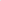 (справочное)УТВЕРЖДЕНО приказомАХДТабель оснащения выездной бригады неотложной медицинской помощи для оказания медицинской помощи взрослому населению согласно приказу МЗМО от 04.12.18 №1931 «О совершенствовании организации первичной медико-санитарной помощи в неотложной форме населению Московской области»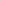 Приложение 4(справочное)Утверждено Табель оснащения выездной бригады неотложной медицинской помощи для оказания медицинской помощи детскому населению согласно приказу МЗМО от 04.12.18 №1931 «О совершенствовании организации первичной медико-санитарной помощи в неотложной форме населению Московской области»Приложение 5(справочное)УТВЕРЖДЕНО Перечень неотложных состояний, являющихся поводом вызова медицинского работника ОВНД1. При оказании неотложной медицинской помощи детскому населению1.1. Головная боль (без повышенной температуры).1.2. Головная боль на фоне мигрени.1.3. Болевой синдром:З. 1. Боль в грудной клетке, связанная с движениями и дыханием.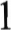 1.32. Боль в грудной клетке, связанная с кашлем.1.3 З. Боль в суставах.1 ЗА. Боль при невралгиях.З .5. Боли при онкологических заболеваниях.Боль в горле, ухе, в том числе при повышении температуры, не снимающейся таблетированными препаратами.Зубная боль, в том числе при повышении температуры, не снимающейся таблетированными препаратами, при невозможности самостоятельного обращения пациента в стоматологическую поликлинику (стационар).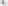 Повышение температуры от 38 до 39 градусов Цельсия* в неонатальном периоде, в том числе:1.6.1. После переохлаждения.1.62. На фоне установленных диагнозов (ОРВИ, грипп, ангина, синусит, трахеит, онкологическое заболевание и т.д.).1.6.3. Сопровождающееся болями в мышцах, болями в горле.Повышение температуры тела выше 38 градуса Цельсия, при температуре до 3 градуса Цельсия рекомендуется обратиться в амбулаторно-поликлиническое структурное подразделение по месту прикрепления 1.8. Кашель.Локализованное высыпание на коже без затруднения дыханияПри локализованном высыпании на коже, появившемся более суток, рекомендуется обратиться в поликлинику по месту жительства.Укусы насекомых с локализованными высыпаниями на коже.Слезотечение, гноетечение, покраснение глаз (не связанные с травмой, ожогом, инородным телом).Головокружение на фоне установленного диагноза” Энцефалопатия",” Вегето-сосудистая дистония”.Головокружение, слабость при онкологических заболеваниях..14. Состояние после психоэмоционального стресса.Диспептические расстройства на фоне хронических заболеваний желудочно-кишечного тракта (при рвоте и/или жидком стуле до 5 раз в сутки).Нарушение мочеиспускания (кроме острой задержки мочи). 1.17. Активы бригад скорой медицинской помощи, требующие динамического наблюдения врачом ОВНД.При оказании неотложной медицинской помощи взрослому населению2.1. Головная боль на фоне гипертонической болезни, мигрени, повышенной температуры и при других заболеваниях, состояниях, сопровождающихся головной болью. Исключение составляют: - головная боль у беременных;пациенты с уровнем систолического давления выше 190 мм рт.ст. и диастолического давления выше 100 мм рт. ст.;пациенты с аневризмой сосудов головного мозга в анамнезе.Состояния, сопровождающиеся повышением артериального давления с уровнем систолического давления до 190 мм рт. ст. и диастолического давления ниже 100 мм рт.ст.Головокружение без понижения артериального давления.Болевой синдром:2.4.1. При радикулитах, остеохондрозах, дорсопатиях, дорсалгиях, невралгиях, в том числе болевой синдром в позвоночнике.При онкологических заболеваниях.В суставах, а также фантомные боли и боли под гипсом.После перенесенной травмы (не требующий оказания медицинской помощи в экстренной форме).На фоне трофических язв и пролежней.При опоясывающем лишае с отсутствием свежих высыпаний на лице и/или у беременных.Боль в горле, ухе, в том числе при повышении температуры (не снимающейся таблетированными препаратами).Зубная боль, в том числе при повышении температуры (не снимающейся таблетированными препаратами), при невозможности самостоятельного обращения пациента в стоматологическую поликлиник (стационар).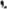 Повышение температуры тела от 38 до 39,5 градуса Цельсия (после приема жаропонижающих средств), в том числе:На фоне установленных диагнозов ОРВИ, грипп, ангина, синусит, трахеит, бронхит, онкологического заболевания и т.д.Сопровождающееся болями в мышцах, болями в горле.2.8. Повышение температуры тела выше 38 градуса ЦельсияПри температуре до 38,0 градуса Цельсия рекомендуется обратиться вАмбулаторно-поликлиническое структурное подразделение по месту прикрепления2.10. Затруднение дыхания:На фоне установленного диагноза: трахеит, бронхитПри установленном диагнозе онкологического заболевания.Сыпь на коже без затруднения дыхания (появившаяся до суток). При локализованном высыпании на коже, появившемся более суток, рекомендуется обратиться в поликлинику по месту прикрепления.Укусы насекомых с локализованным высыпанием на коже.Состояние после психоэмоционального стресса.Диспептические расстройства на фоне хронических заболеваний желудочно-кишечного тракта.Нарушение мочеиспускания (кроме острой задержки мочи).Старческое слабоумие.Нарушение сна без наличия признаков психических расстройств. 2.18. Абстинентный синдром (после приема алкоголя) без наличия признаков психотических расстройств.2.19. Активы бригад скорой медицинской помощи, требующие1. динамического наблюдения врачом ОВНД.2.20. Констатация, умер2.21 Травма (боли под гипсом, травма старая), был перелом шейки бедра2.22 Ожог (несколько дней назад, отек, температура, лечился в УШУ)Лекарственные средстваЛекарственные средстваЛекарственная формаЛекарственная форма1.1.АдреномиметикиАдреномиметики1.11.1Эпинефрин 1 мг/мл - 1 млЭпинефрин 1 мг/мл - 1 млРаствор для инъекцийРаствор для инъекций2.2.Адсорбирующие средстваАдсорбирующие средства2.1.2.1.Активированный уголь 0,25 гАктивированный уголь 0,25 гТаблеткиТаблеткиЗ.З.НитратыНитраты3.13.1Изосорбида динитрат 1,25 мг/доза, 300 доз - 15 млИзосорбида динитрат 1,25 мг/доза, 300 доз - 15 млСпрей дозированныйСпрей дозированный4.4.Антиаритмические препаратыАнтиаритмические препараты4.14.1Магния сульфат 250 мг/мл - 10 млМагния сульфат 250 мг/мл - 10 млРаствор для инъекцийРаствор для инъекций4.2.4.2.Метопролол 25 мгМетопролол 25 мгТаблеткиТаблетки4.3.4.3.Метопролол 1 мг/мл - 5 млМетопролол 1 мг/мл - 5 млРаствор для инъекцийРаствор для инъекцийАнтигистаминные средстваАнтигистаминные средства4.14.1Хлоропирамин 20 мг/мл - 1 млХлоропирамин 20 мг/мл - 1 млРаствор для инъекцийРаствор для инъекцийАнтисептические и другие противомикробные средстваАнтисептические и другие противомикробные средства5. 1 0Повидон-йод 100/0 - 30 млРаствор для наружного применения5.2.Водорода пероксид 394 - 40 млРаствор для наружного применения6.Бронхолитики6.1Аминофиллин 24 мг/мл - 10 млРаствор для инъекций6.2.Ипратропия бромид + фенотерол 20 млРаствор для ингаляций6.3.Будесонид 0,5 мг/мл - 2 мл (небулайзер)Суспензия для ингаляций дозированная7.Антигипертензивные средства7.1.Нифедипин 10 мгТаблетки7.2.Урапидил 25 мг (5 мл)Раствор для инъекций7.30Каптоприл 25 мгТаблетки7.4Моксонидин 0,4 мгТаблетки8.Гормональные средства8.1Преднизолон 30 мг/мл - 1 млРаствор для инъекций8.2.Дексаметазон 4 мг/мл - 1 млРаствор для инъекций9.Растворы, влияющие на водно-электролитный баланс9.1Декстроза 4094 - 10 млРаствор для внутривенного введения9.2.Натрия хлорид 0,994 - 10 млРаствор для внутривенного введения9.3.Натрия хлорид 0,9 0/0 - 250 млРаствор для внутривенного введения10.Диуретические средства10.1Фуросемид 10 мг/мл - 2 млРаствор для инъекций11.Ненаркотические анальгетики11.1.Кеторолак 30 мг/мл - 1 млРаствор для инъекций11.2.Метамизол натрия 500 мг/мл - 2 млРаствор для инъекций11.3.Ацетилсалициловая кислота 500 мгТаблетки11.4.Парацетамол 100 мгТаблетки12.Сердечные гликозиды12.1.Дигоксин 0,25 мг/мл - 1 млРаствор для инъекций13.Миотропные спазмолитики13.1.Платифиллин 2 мг/мл - 1 млРаствор для инъекций13.2.Дротаверин 20 мг/мл - 2 млРаствор для инъекций14.Антигипоксанты и ноотропные средства14.1Глицин 0,1 50Таблетки15.Противорвотные средстваМетоклопрамид 5 мг/ мл - 2 млРаствор для инъекций16.Гемостатические препараты16.1Этамзилат 125 мг/мл - 2 млРаствор для инъекций16.2.Губка гемостатическаяПеревязочные средстваПеревязочные средстваНаименованиеКоличество1.Бинты стерильные различных размеровЗ шт.2.Лейкопластырьшт.З.Губка гемостатическая малая1 шт.4.Губка гемостатическая большаяшт.5.Салфетки стерильные5 шт.6.Салфетки для обработки инъекционного поляупак.Инструменты и предметы уходаИнструменты и предметы ухода1.Ножницы медицинские1 шт.2.Шпатель одноразовый5 шт.З.Скальпель одноразовыйшт.4.Термометр медицинский в футляре1 шт.5.Катетер мочевой одноразовый2 шт.6.Жгут кровоостанавливающий1 шт.7.Жгут для в/в инъекций1 шт.8.Шприц с иглой одноразовый стерильный 2 мл2 шт.9.Шприц с иглой одноразовый стерильный 5 мл5 шт.10.Шприц с иглой одноразовый стерильный 10 мл5 шт.11Шприц с иглой одноразовый стерильный 20 мл5 шт.12.Система для вливания инфузионных растворов одноразовая стерильная5 шт.13.Лейкопластырь для фиксации в/в катетеров2 шт.14.гель для ЭКТупак.15.Перчатки одноразовые нестерильные16.Маска медицинская одноразоваяЗ шт.Бахилы одноразовые10 пар18.Пакет для использованных шприцевшт.19.19.Контейнер с дезраствором для использованных иглКонтейнер с дезраствором для использованных игл1 шт.1 шт.20.20.Укладка экстренной профилактики парентеральных инфекций для оказания:первичной медико-санитарной помощи, скорой медицинской помощи, специализированной медицинской помощи и паллиативной медицинской помощиУкладка экстренной профилактики парентеральных инфекций для оказания:первичной медико-санитарной помощи, скорой медицинской помощи, специализированной медицинской помощи и паллиативной медицинской помощи20.120.1Антисептики и дезинфицирующие средстваАнтисептики и дезинфицирующие средства20.1.1 20.1.1 Иод (калия йодид + этанол)Иод (калия йодид + этанол)Раствор для наружного применения 5 0/0Раствор для наружного применения 5 0/020.12. 20.12. Этанол раствор для наружного примененияЭтанол раствор для наружного применения1 шт.1 шт.20.2. 20.2. Медицинские изделияМедицинские изделия20.2.1. 20.2.1. Бинт марлевый медицинский стерильный (5 м х 10 см)Бинт марлевый медицинский стерильный (5 м х 10 см)2 шт.2 шт.20.22. 20.22. Лейкопластырь бактерицидный (не менее 1,9 см х на 7,2 см)Лейкопластырь бактерицидный (не менее 1,9 см х на 7,2 см)3 шт.3 шт.20.23. 20.23. Салфетка марлевая медицинская стерильная (не менее 16 см х 14 см, 10)Салфетка марлевая медицинская стерильная (не менее 16 см х 14 см, 10)1 уп.1 уп.Медико-техническое оснащениеМедико-техническое оснащениеМедико-техническое оснащениеМедико-техническое оснащение1.1.Санитарный автомобильСанитарный автомобиль1 ед.1 ед.2.2.Аппарат искусственной вентиляции легких АмбуАппарат искусственной вентиляции легких Амбушт.шт.з.з.Воздуховод №образныйВоздуховод №образныйшт.шт.4.4.Глюкометр (в комплекте не менее 10 полосок)Глюкометр (в комплекте не менее 10 полосок)шт.шт.5.5.НебулайзерНебулайзершт.шт.6.6.ТонометрТонометршт.шт.7.7.ФонендоскопФонендоскоп1 шт.1 шт.8.8.Электрокардиограф (с синдромальным заключением)Электрокардиограф (с синдромальным заключением)шт.шт.9.Укладка неотложной медицинской помощи1 шт.10.Пульсоксиметр1 шт.11Сумка для размещения инфузионных растворов1 шт.п/пНаименованиеЛекарственная форма1АдреномиметикиАдреномиметики1.1Эпинефрин 1 мг/мл - 1 млРаствор для инъекций2Адсорбирующие средстваАдсорбирующие средства2.1Активированный уголь + алюминия оксид 5 гПорошок для приготовления суспензииЗАнтиконгестантыАнтиконгестанты3.1Ксилометазолин 0,0594 - 10 мл и0,1 0/0 - 10 млСпрей назальный или капли назальные4Антигистаминные средстваАнтигистаминные средства4.1Хлоропирамин 20 мг/мл - 1 мл (супрастин)Раствор для инъекций5Антисептические и другие противомикробные средстваАнтисептические и другие противомикробные средства5.1Сульфацетамид 2094 - 5 млКапли глазные6Антисептические и другие противомикробные средстваАнтисептические и другие противомикробные средства6.1Повидон-йод 1094 - 30 млРаствор для наружного применения6.2Водорода пероксид 394 - 40 млРаствор для наружного применения6.3Салфетки антисептические (спиртовые) одноразовыеДля наружного применения7БронхолитикиБронхолитики7.1Ипратропия бромид + фенотерол 20 млРаствор для ингаляций7.2Будесонид 0,5 мг/мл - 2 мл (небулайзер)Суспензия для ингаляций дозированная8Гормональные средства8.1Преднизолон 30 мг/мл - 1 млРаствор для инъекций9Растворы, влияющие на водно-электролитный балансРастворы, влияющие на водно-электролитный баланс9.1Декстроза 4094 - 10 млРаствор для внутривенного введения9.2Натрия хлорид 0,994 - 10 млРаствор для внутривенного введения9.3Натрия хлорид 0,994 - 250 млРаствор для внутривенного введения10Диуретические средстваДиуретические средства10.1Фуросемид 10 мг/мл - 2 млРаствор для инъекций11Ненаркотические анальгетикиНенаркотические анальгетикиПЛПарацетамол 100 мгТаблетки11.2ПарацетамолРектальные суппозитории или суспензия11.2Ректальные суппозитории (50 мг 330 мг)Ректальные суппозитории или суспензия11.2Суспензия 120 мг/мл - 5 млРектальные суппозитории или суспензия11.3Метамизол натрия 500 мг/мл - 2 мд Раствор для инъекций12Миотропные спазмолитикиМиотропные спазмолитики12.1Папаверина гидрохлорид 20 мг/мл - 2 млРаствор для инъекций12.2Дротаверин 20 мг/мл - 2 млРаствор для инъекций13Противорвотные средства13.1Метоклопрамид 5 мг/мл - 2 млРаствор для инъекций14Антиаритмические препараты (под контролем ЭКГ)Антиаритмические препараты (под контролем ЭКГ)14.1Магния сульфат 250 мг/мл - 10 млРаствор для инъекций14.2 Амиодарон (кордарон) 150 мг - З млРаствор для инъекций5Гемостатические препараты15.1 Эгамзилат 125 мг/мл - 2 млРаствор для инъекций1502. Гомеостатическая губка1 шт.15.Бинт марлевый медицинский нестерильный (5 х 5)По требованию16.Губка гемостатическаяшт.17.Жгут кровоостанавливающий1 шт.18.Лейкопластырь рулонный (не менее 2 см х 5 м)1 шт19.Маска медицинская одноразовая10 шт.20.Пакет для медицинских отходов класса Б (объемом не менее 10 л)По требованию21.Пакет для медицинских отходов класса А (объемом не менее 10 л)По требованию22Перчатки медицинские нестерильные смотровыеПо требованию23.Перчатки хирургические стерильныеПо требованию24.Салфетка антисептическая спиртоваяПо требованию25.Салфетка из нетканого материала с раствором аммиакаПо требованию26.Салфетка антисептическая с перекисью водородаПо требованию27.Система для вливания инфузионных растворов одноразовая стерильнаяПо требованию28.Трубка ректальная газоотводная резиновая петская одноразоваяПо требованию29.Чехлы для термометров одноразовыеПо требованию30.Шпатель стерильныйПо требованию31Шприц инъекционный однократного применения 2 млПо требованию32.Шприц инъекционный однократного применения 5 млПо требованию33.Шприц инъекционный однократного применения 10 млПо требованию34.Шприц инъекционный однократного применения 20 млПо требованию35.Жгут для внутривенных инъекций1 шт.36.Мешок дыхательный реанимационный, типа Амбу1 шт.37.Катетер для периферических вен разных размеров, в том числе устройство для вливания в малые вены1 шт.38.Стрептатест1 шт.39.Билирубинометр (билитест)1 шт.40.Укладка экстренной профилактики парентеральных инфекций для оказания первичной медико-санитарной помощи, скорой медицинской помощи, специализированной медицинской помощи и паллиативной медицинской помощи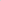 40.1.Антисептики и дезинфицирующие средства40.1.1. Иод (калия йодид + этанол)Раствор для наружного применения50/040.12. Этанол раствор для наружного применения 70941 шт.40.2. Медицинские изделия40,2.1. Бинт марлевый медицинский стерильный (5 м х 10 см)2 шт.40.2.2. Лейкопластырь бактерицидный (не менее 1,9 см х на 7,2 см)З шт.40 2.3 Салфетка марлевая медицинская стерильная (не менее 16 см х 14 см, N 10)1 уп.